（様式３）ＦＡＸ　099-286-5553　燃ゆる感動かごしま国体・かごしま大会実行委員会事務局　　明石　行(鹿児島県国体・全国障害者スポーツ大会局　総務企画課)燃ゆる感動かごしま国体・かごしま大会歓迎用フォトスポット制作等業務委託に係る企画提案　参　加　辞　退　届　令和２年　　月　　日　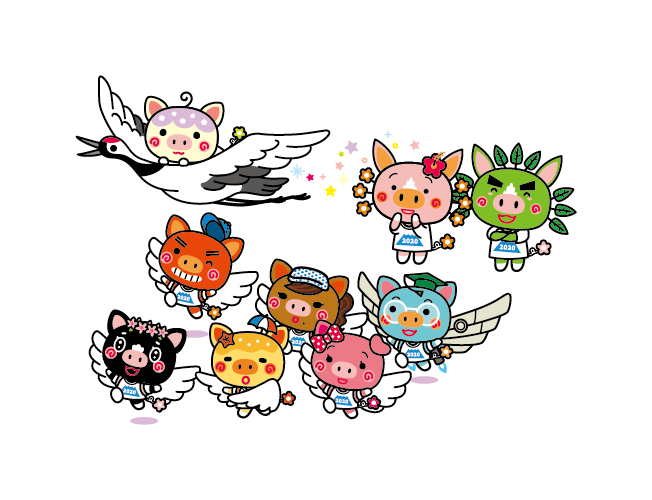 【会社名】　　　　　　　　　　　　　　　　　　【担当者氏名】　　　　　　　　　　　　　　　　　　【連絡先】ＴＥＬ　　　　　　　　　　　　　　　　　ＦＡＸ　　　　　　　　　　　　　　　　　e-mail　　　　　　　　　　　　　　　※４月27日（月）正午までに提出くださるようお願いします。（辞退理由）